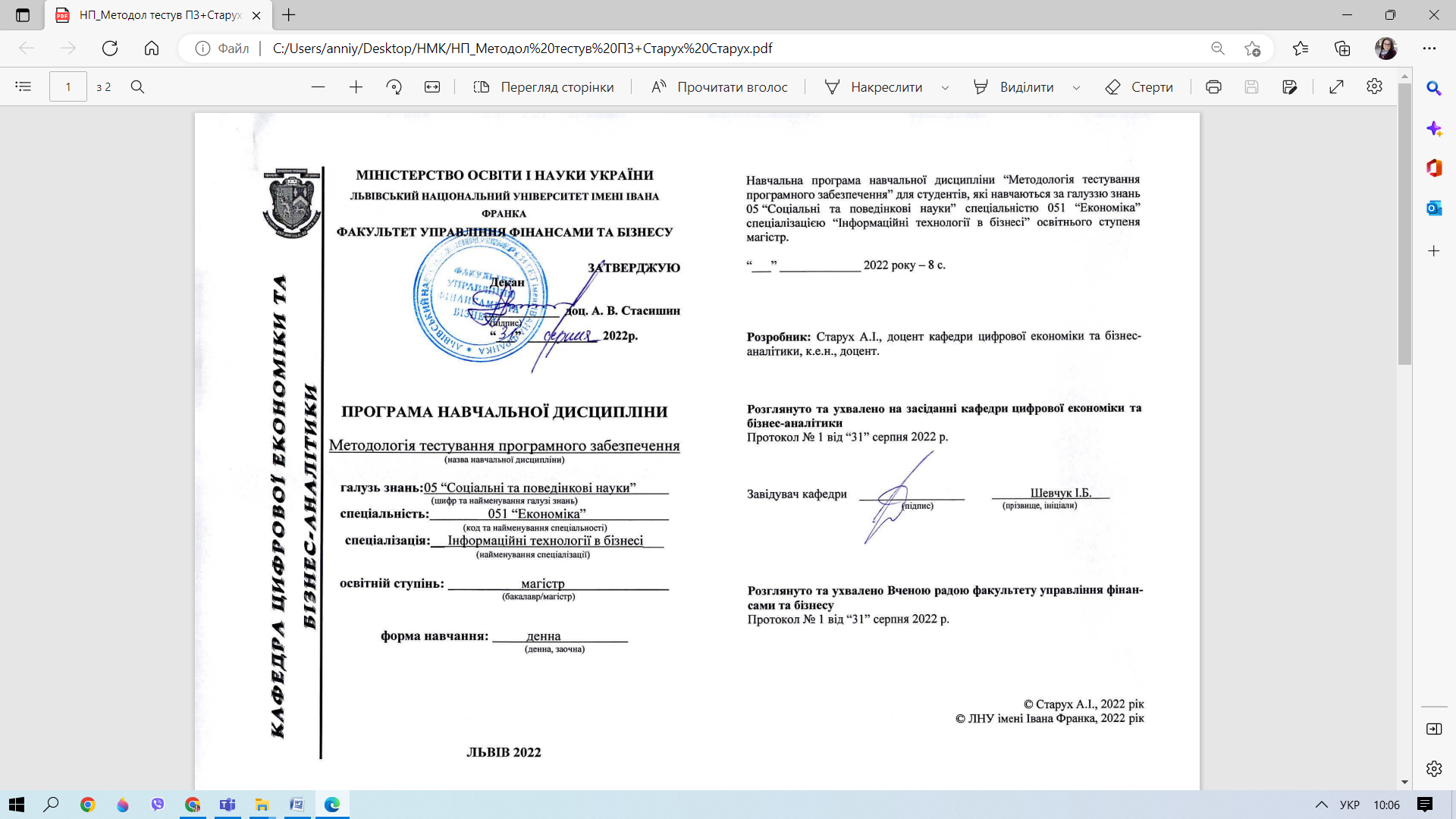 1. ПОЯСНЮВАЛЬНА ЗАПИСКАЗа останні роки технології створення програмного забезпечення (ПЗ) стали основою різних розділів комп‘ютерних наук як засіб подолання складності, що притаманна сучасним програмним системам. Тестування, як процес своєчасного виявлення помилок та дефектів, порівнює стан і поведінку продукту зі специфікацією. При цьому треба розрізняти тестування програмного забезпечення й забезпечення якості програмного забезпечення, до якого належать всі складові ділового процесу, а не тільки тестування.Тому дисципліна «Методологія тестування програмного забезпечення» є актуальною і необхідною у сучасних реаліях для допомоги студентам оволодіти теоретичними знаннями та практичними навиками роботи з управлінням якістю програмного забезпечення на етапах життєвого циклу, проектування, програмування та тестування з метою створення корисних і працездатних програмних продуктів. Все це є основою того, що поглиблене вивчення даної дисципліни є необхідною складовою, особливо для контингенту фахівців з інформаційних технологій для бізнесу.Предмет навчальної дисципліниПредметом навчальної дисципліни є функціональність програмного забезпечення; методи та підходи до тестування та перевірки якості програмного забезпечення.Мета навчальної дисципліниМетою навчальної дисципліни є вивчення сучасних парадигм та технологій забезпечення якості тестування програмного забезпечення.Основні завданняОсновними завданнями дисципліни є: оволодіння методами тестування, верифікації і валідації; вивчення підходів до створення звітності по проблемах при розробці програмного забезпечення; набуття навиків розробки тестових сценаріїв для перевірки функціональності та якості програмного забезпечення.Місце навчальної дисципліни в структурно-логічній схеміНавчальна дисципліна взаємопов’язана з такими дисциплінами як «Технології створення програмних та інтелектуальних систем», «SEO та Web-аналітика», «Корпоративні інформаційні системи», «Об’єктно-орієнтований дизайн», «Проектний менеджмент», «Економіка хмарних обчислень».Вимоги до знань і уміньПри вивченні дисципліни «Методологія тестування програмного забезпечення» здобувачі вищої освіти набувають такі компетентності (здатність):Інтегральна Компетентність(ІК):ІК1 – Здатність визначати та розв’язувати складні економічні задачі та проблеми, приймати відповідні аналітичні та управлінські рішення у сфері економіки або у процесі навчання, що передбачає проведення досліджень та/або здійснення інновацій за невизначених умов та вимог.Загальні компетентності (ЗК):ЗК1 − Здатність генерувати нові ідеї (креативність).ЗК4 − Здатність спілкуватися з представниками інших професійних  груп  різного  рівня  (з  експертами  з  інших  галузей знань/видів економічної діяльності). ЗК5 − Здатність працювати в команді. ЗК6 − Здатність розробляти та управляти проєктами. Спеціальні (фахові) компетентності (СК):СК4 − Здатність використовувати сучасні інформаційні технології, методи та прийоми дослідження економічних та соціальних процесів, адекватні встановленим потребам дослідження.СК11 – Здатність планувати і розробляти проєкти у сфері економіки, здійснювати її інформаційне, методичне, матеріальне, фінансове та кадрове забезпечення. СК12 − Здатність застосовувати методології, технології та інструментальні засоби для управління процесами життєвого циклу інформаційних і програмних систем, продуктів і сервісів інформаційних технологій відповідно до вимог замовника.СК14 − Здатність  формувати  нові  конкурентоспроможні ідеї й реалізовувати їх у проєктах (стартапах).СК15 − Здатність самостійно опановувати нові знання, ви-користовуючи сучасні освітні та дослідницькі технології у сфері економіки й інформаційних технологій та приймати ефективні управлінські рішення.Програмні результати навчання:ПР03 − Вільно спілкуватися з професійних та наукових питань державною та іноземною мовами усно і письмово.  ПР06 − Оцінювати результати власної роботи, демонструвати лідерські навички та уміння управляти персоналом і працювати в команді.ПР17 − Керувати технологічними процесами IT виробництва та здійснювати контроль якості програмної продукції.ПР18 − Виявляти основні тенденції в ІТ-сфері та бізнес-перспективи використання конкретних інформаційних технологій в умовах динамічності ринкового середовища.ПР19 – Розробляти  управлінські  рішення щодо забезпечення  розвитку  державних,  муніципальних,  комерційних організацій та бізнес-структур в усіх галузях економіки через призму інформаційних технологій; усвідомлювати необхідність навчання впродовж усього життя з метою поглиб-лення набутих та здобуття нових фахових знань.Вивчення навчальної дисципліни «Методологія тестування програмного забезпечення» передбачає досягнення такого кваліфікаційного рівня підготовки магістра, за якого він повинен:а) знати: основні артефакти тестування; підходи до тестування; рівні тестування; види тестування; техніки тест-дизайну засоби проведення тестування; методи верифікації й валідації. б) вміти: здійснювати ефективні і кваліфіковані інспекції; створювати звіти на основі результатів випробувань; застосовувати різноманітні методи тестування; проводити різні види тестування; будувати тестові сценарії; використовувати сучасні методики побудови тестових сценаріїв. використовувати статистичні методи для оцінювання щільності дефектів та імовірності відмови; проектувати і реалізовувати плани з комплексного тестування. Опанування навчальною дисципліною повинно забезпечувати необхідний рівень сформованості вмінь:Навчальна програма складена на 3 кредити.	Форми контролю – проміжний модульний контроль, залік.2. ТЕМАТИЧНИЙ ПЛАН НАВЧАЛЬНОЇ ДИСЦИПЛІНИ 3. ЗМІСТ НАВЧАЛЬНОЇ ДИСЦИПЛІНИТЕМА 1. Місце тестування в процесі розробки програмного забезпеченняІсторія розвитку тестування програмного забезпечення. Поняття тестування програмного забезпечення. Цілі та мета програмного тестування. Життєвий цикл тестування програмного забезпечення. Роль тестування в розробці програмного забезпечення. ТЕМА 2. Рівні і види тестуванняКласифікація видів тестування за ознаками. Опис видів тестування. Рівні тестування. Техніка тестування.ТЕМА 3. Вимоги програмного забезпечення. Фази тестування. Особливості вимог програмного забезпечення. Характеристики якості програмного забезпечення.ТЕМА 4. Методи тестуванняСтатичне та динамічне тестування. Тестування «білої скриньки». Тестування «чорної скриньки». ТЕМА 5. Аналіз вимогТипи вимог. Огляд вимог. Проблеми аналізу вимог. Розділи аналізу вимог.ТЕМА 6. Тест-кейсиВиди тестових ситуацій. Структура тестової ситуації. Обов’язкові вимоги до тест кейсів. Необхідність тест-кейсів. Параметри якісних тест кейсів. Дефекти.ТЕМА 7. Види тестування програмного забезпеченняКласифікація тестування. Функціональне тестування. Стресове тестування. Тестування безпекиТЕМА 8. Робота з базою даних в процесі тестуванняТестування схеми бази даних. Елементи перевірки в базі даних. Тестовий процес тестування бази даних.4. СПИСОК РЕКОМЕНДОВАНОЇ ЛІТЕРАТУРИSoftware Testing Base course (3 rd edition). © EPAM Systems, 2015–2022 P. 278І. Бородкіна, Г. Бородкин. Інженерія програмного забезпечення. Посібник для студентів вищих навчальних закладів. Центр навчальної літератури. 2018, 204 с.Дідковська М.В. Дослідження та аналіз графічних моделей фукціональних вимог до Web-проектів [Текст] / М.В. Дідковська // Наукові вісті. - 2007. -- № 6. - С.49-54Balaban М. Management of Correctness Problems in UML Class Diagrams - Towards a Pattern-based Approach / Balaban М., Maraee А., Stur А. - Beer Sheva: Department of Computer Science, Ben-Gurion University of the Negev, 2002. - 33 р.Brown A.W. Large-scale Component-Based Development [Text] / A.W. Brown. -- Prentice-Hall, 2000. -- 300 р.Cohn M. Agile Estimating and Planning [Text] / Mike Cohn. -- Prentice Hall, 2005. -- 368 p.Авраменко А.С., Авраменко В.С., Косенюк Г.В. Тестування програмного забезпечення. Навчальний посібник. – Черкаси: ЧНУ імені Богдана Хмельницького, 2017. – 284 с.INTERNET – ресурсиТестування програмного забезпечення. Електрон. Ресурс - URL: http://moodle.chdu.edu.ua/course/view.php?id=1021QualityAssuranceGroup & Google: Електрон. Ресурс - URL:   httpsHYPERLINK "https://www.quality-assurance-group.com/"://HYPERLINK "https://www.quality-assurance-group.com/"wwwHYPERLINK "https://www.quality-assurance-group.com/".HYPERLINK "https://www.quality-assurance-group.com/"qualityHYPERLINK "https://www.quality-assurance-group.com/"-HYPERLINK "https://www.quality-assurance-group.com/"assuranceHYPERLINK "https://www.quality-assurance-group.com/"-HYPERLINK "https://www.quality-assurance-group.com/"groupHYPERLINK "https://www.quality-assurance-group.com/".HYPERLINK "https://www.quality-assurance-group.com/"comHYPERLINK "https://www.quality-assurance-group.com/"/;Тестування програм та систем: Електрон. Ресурс - URL: https://pidruchniki.com/1628011847733/informatika/testuvannya_program_sistemЩо таке життєвий цикл тестування програмного забезпечення (STLC)? Електрон. Ресурс - URL:  https://uk.myservername.com/what-is-software-testing-life-cycleПідручник з тестування вручну: що таке, поняття, типи та інструменти. Електрон. Ресурс - URL: https://uk.csstricks.net/8222561-manual-testing-tutorial-what-is-concepts-types-and-toolОснови тестування програмного забезпечення. Електрон. Ресурс - URL: https://courses.prometheus.org.ua/courses/course-v1:LITS+115+2017_T4/about Назва рівня сформованості вмінняЗміст критерію рівня сформованості вміння1. РепродуктивнийВміння відтворювати знання, передбачені даною програмою2. АлгоритмічнийВміння використовувати знання в практичній діяльності при розв’язуванні типових ситуаційЗ. ТворчийЗдійснювати евристичний пошук і використовувати знання для розв’язання нестандартних завдань та проблемних ситуаційНомер темиНазва темиТема 1.Місце тестування в процесі розробки програмного забезпеченняТема 2.Рівні і види тестуванняТема 3.Вимоги програмного забезпеченняТема 4.Методи тестуванняТема 5.Аналіз вимогТема 6.Тест-кейсиТема 7.Види тестування програмного забезпеченняТема 8.Робота з базою даних в процесі тестування